На дорогах Шебекинского городского округа появилось информационное таблоНа дорогах Шебекинского городского округа появилось информационное табло, которое предупреждает о временных ограничениях. Как правило это происходит в случае резкого ухудшения погодных и дорожных условий- при возникновении тумана, сильном дожде, снегопаде, гололеде.Введении временных ограничений или прекращении движения на информационном табло используется   в целях предупреждения чрезвычайных ситуаций, а также при выполнении дорожных работ. Комплекс представляет собой набор оборудования на основе светодиодной технологии, предназначены для установки на автомобильных дорогах с целью информирования участников дорожного движения.Госавтоинспекция совместно с подрядчиком выполняющим работы по содержанию автодорог осуществляет выставление информационного табло для предупреждения и привлечения внимания участников дорожного движения в период неблагоприятных погодных условий.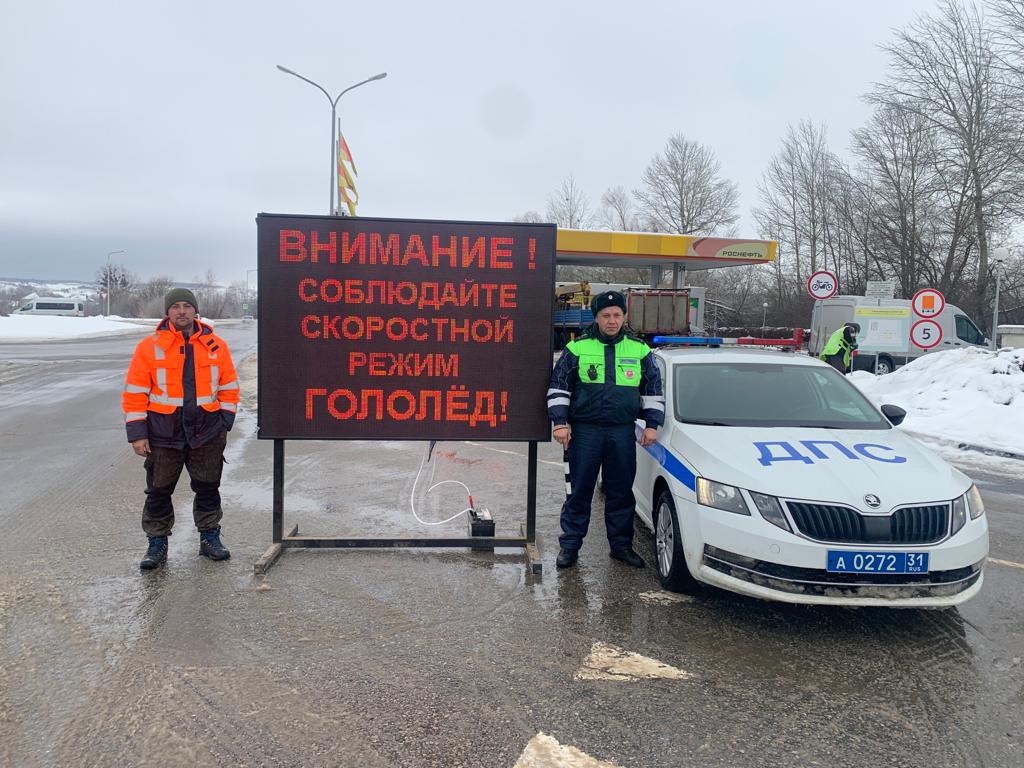 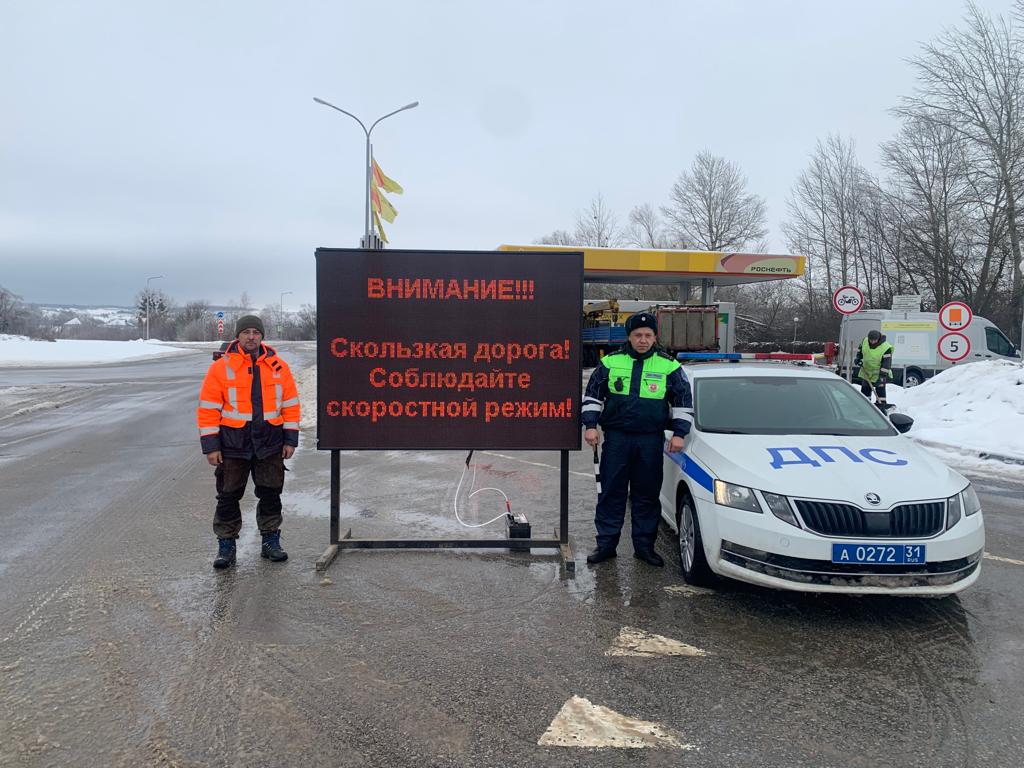 